Informe de Pasivos Contingentes2017Durante el ejercicio 2017 no se han calculado Pasivos de ContingenciaNOTAS A LOS ESTADOS FINANCIEROSa) NOTAS DE DESGLOSEI)	Notas al Estado de Situación FinancieraActivoEfectivo y EquivalentesEl importe de $ 276,200,943.00 corresponde a los saldos de las cuentas bancarias a la vista.	Derechos a recibir Efectivo y Equivalentes y Bienes o Servicios a Recibir2.	No se tienen cuentas por cobrar por concepto de contribuciones debido a que no efectúa recaudación de las mismas.3.	La cuenta de Derechos a recibir efectivo o equivalentes se integra de la siguiente manera:	Bienes Disponibles para su Transformación o Consumo (inventarios)4.	No se cuenta con bienes disponibles para su transformación.5.	Con base a la aprobación de la Junta Directiva del 04 de marzo del 2016, se aprueba la política contable de reconocer a través de en cuentas de orden la existencia de inventarios en el rubro de almacén.	Inversiones Financieras6.	No se cuenta con Inversiones financieras.7.	No se cuenta con Inversiones financieras en otras instituciones.	Bienes Muebles, Inmuebles e Intangibles8.	El rubro de Bienes Inmuebles se encuentran a su valor del avaluó al 30 de junio de 2016, por la cantidad de $ 2,225,511,457.36, y un valor de realización por $169,069,997.05; el valor de la obra en proceso es de $10,172,226.47, reconociendo la normatividad emitida por el Consejo Nacional de Armonización Contable.	En el rubro Bienes Muebles presenta su valor del avaluó a diciembre de 2015, por la cantidad de $ 258,529,543.00, reconociendo la normatividad emitida por el Consejo Nacional de Armonización Contable, se aumenta el valor en libros por un monto $ 257,616,938.27, se está efectuando la conciliación con el valor del inventario físico y el valor en estados financieros.	Activos intangibles y diferidos9.	El saldo de $14,298.00 corresponde a activos intangibles.	Estimaciones y Deterioros10.	No se han efectuado estimaciones y no se reconocieron deterioros de los activos durante el ejercicio 2017.	Otros Activos11.	No se cuentan con cuentas de otros activos.		PasivoLa integración de la cuenta del pasivo reconoce los adeudos que se tiene con proveedores de bienes y servicios así como las retenciones de Impuesto sobre la renta y retenciones de prestaciones a los Trabajadores de Salud de Tlaxcala.2.	No se tienen recursos en Fondos de Bienes de Terceros en Administración y/o en Garantía.3.	Los no se tiene pasivos a largo plazo.II)	Notas al Estado de ActividadesIngresos de GestiónLos ingresos de gestión de Salud de en el rubro de Productos de Tipo Corriente corresponde a los rendimientos que generen las cuentas bancarias por un monto de 216,457.17 y rendimientos radicados por la Secretaria de Planeación y Finanzas por $ 443.27 Durante el ejercicio 2017 no se han tenido otros ingresos.Gastos y Otras Pérdidas:Las cuentas de gasto más representativas son las siguientes:Se ha destinado el 81.27% del recurso ejercido para el pago de remuneraciones al personal necesario para brindar atención en las diferentes unidades médicas que integran Salud de Tlaxcala.El grupo 2500 Productos Químicos, Farmacéuticos y de Laboratorio es el principal gasto que eroga la entidad en un 5.98% durante este ejercicio, para dar cumplimiento a su razón de ser en la prestación de los servicios médicos a la población tlaxcalteca en general.III)	Notas al Estado de Variación en la Hacienda Pública1.	Durante el ejercicio se realizó la valuación de los Bienes Inmuebles que integran a Salud de Tlaxcala y de los cuales se reconoció el incremento del valor al patrimonio.2.	Las modificaciones al patrimonio generado correspondieron únicamente a los resultados del ejercicio derivado de recursos pendientes de ejercer.IV)	Notas al Estado de Flujos de Efectivo Efectivo y equivalentesEl análisis de los saldos inicial y final que figuran en la última parte del Estado de Flujo de Efectivo en la cuenta de efectivo y equivalentes es como sigue:Durante el ejercicio 2017 se han adquirido bienes muebles por un monto de $ 54,884,934.853.	En la Conciliación de los Flujos de Efectivo Netos de las Actividades de Operación, no se determinaron durante el ejercicio Rubros Extraordinarios.V) Conciliación entre los ingresos presupuestarios y contables, así como entre los egresos presupuestarios y los gastos contables b) NOTAS DE MEMORIA (CUENTAS DE ORDEN)Durante el ejercicio 2017 se utilizan cuentas de orden contables las cuales tienen los siguientes saldos:El valor del Almacén se encuentra valuado a primeras entradas-primeras salidas, y esta evaluado a junio de 2017.Durante el ejercicio 2017 se utilizan cuentas de orden presupuestarias que se enlistan a continuación:c) NOTAS DE GESTIÓN ADMINISTRATIVA1.	IntroducciónLos Estados Financieros de los entes públicos, proveen de información financiera a los principales usuarios de la misma, al Congreso y a los ciudadanos.El objetivo del presente documento es la revelación del contexto y de los aspectos económicos-financieros más relevantes que influyeron en las decisiones del período, y que deberán ser considerados en la elaboración de los estados financieros para la mayor comprensión de los mismos y sus particularidades.De esta manera, se informa y explica la respuesta del gobierno a las condiciones relacionadas con la información financiera de cada período de gestión; además, de exponer aquellas políticas que podrían afectar la toma de decisiones en períodos posteriores.2.	Panorama Económico y FinancieroLas condiciones Económico – Financieras con las que opera el  O.P.D. Salud de Tlaxcala para el cumplimiento del objeto por el cual fue creado son adecuados, en virtud de que  el 90% de los recursos destinados para su operación son de carácter federal y en un mínimo porcentaje de carácter propio. Los recursos destinados a esta entidad se ejercen conforme se generan las necesidades inherentes a la entidad, aunado a la planeación del presupuesto que se tiene establecido en los distintos programas que integran  la estructura de los servicios de salud y administrativos. Los recurso destinados a cada programa de salud están encaminados a las metas e indicadores establecidos a nivel central, situación que se puede corroborar al verificar el cumplimiento de los mismos; el impacto y destino de los recurso se ve reflejado en beneficio de la población Tlaxcalteca.3.	Autorización e HistoriaSalud de Tlaxcala fue creada como un Organismo Público Descentralizado mediante Decreto publicado en el Periódico Oficial del Estado de Tlaxcala el 05 de noviembre de 1996 el cual fue derogado por la Ley de Salud del Estado de Tlaxcala de fecha 10 de noviembre del 2000 y que a la fecha se encuentra vigente.4.	Organización y Objeto Sociala) y b)	Salud de Tlaxcala es un Organismo Público Descentralizado que se encarga de  Promover la Salud, Prevenir la enfermedad y atender la misma, por medio de Medicina Preventiva, Medicina General y Medicina de  Diferentes Especialidades, dando siempre una atención  Eficiente,  con Calidad  y Oportuna, todo para el cuidado de nuestra  Ciudadanía Tlaxcalteca.c) El ejercicio Fiscal que comprenden la presente cuenta pública comprende del 01 de enero al 31 de diciembre de 2017.d) Salud de Tlaxcala está constituida como un Organismo Público Descentralizado del Gobierno del Estado de Tlaxcala.e) Fiscalmente tiene las siguientes obligacionesPresentar la declaración y pago provisional mensual de retenciones de Impuesto Sobre la Renta (ISR) por sueldos y salarios.Presentar la declaración anual de Impuesto Sobre la Renta (ISR) donde informen sobre los pagos y retenciones de servicios profesionales. (Personas morales).Presentar la declaración anual de Impuesto Sobre la Renta (ISR) donde se informe sobre las retenciones efectuadas por pagos de rentas de bienes inmuebles.Presentar la declaración anual donde se informe sobre las retenciones de los trabajadores que recibieron sueldos y salarios y trabajadores asimilados a salarios. Presentar la declaración y pago provisional mensual de Impuesto Sobre la Renta (ISR) por las retenciones realizadas a los trabajadores asimilados a salarios. Presentar la declaración y pago provisional mensual de Impuesto Sobre la Renta (ISR) por las retenciones realizadas por servicios profesionales. Presentar la declaración y pago provisional mensual de las retenciones de Impuesto Sobre la Renta (ISR) realizadas por el pago de rentas de bienes inmuebles.Presentar la declaración informativa anual de Subsidio para el Empleo.f)	Estructura organizacional básica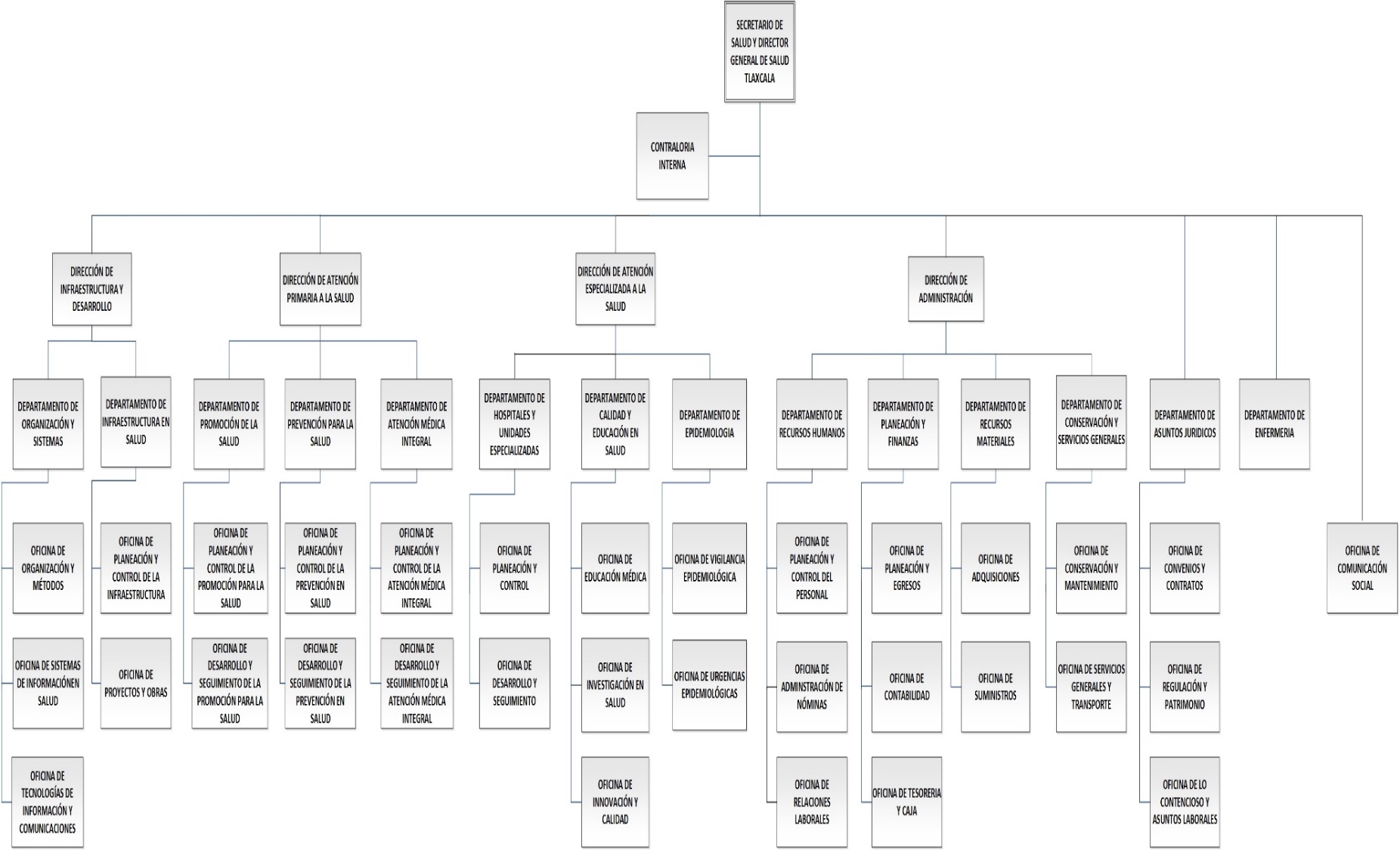 g)   Salud de Tlaxcala no es fideicomitente o fiduciario de Fideicomisos, mandatos y análogos.5.	Bases de Preparación de los Estados Financierosa)	Para la preparación de los presentes Estados Financieros se ha observado la normatividad emitida por el CONAC y las disposiciones legales aplicables.b)	La normatividad aplicada para el reconocimiento, valuación y revelación de los diferentes rubros de la información financiera, así como las bases de medición utilizadas para la elaboración de los estados financieros corresponden a la normatividad emitida por el CONACc)	Los Postulados básicos considerados fueron:1) Sustancia Económica 2) Entes Públicos3) Existencia Permanente4) Revelación Suficiente5) Importancia Relativa6) Registro e Integración Presupuestaria7) Consolidación de la Información Financiera8) Devengo Contable9) Valuación. 	10) Dualidad Económica11) Consistenciad)	Para la preparación de los Estados Financieros no se ocupó normatividad supletoria6.	Políticas de Contabilidad SignificativasSe informará sobre:a)	El valor de los bienes muebles del ejercicio 2015 y anteriores se encuentran conforme al valor asignado por valuación, los adquiridos en el ejercicio 2016 y 2017 a valor histórico; el valor de los edificios no habitacionales se encuentra valuado al 30 de junio de 2016 y las obras que se concluyan después de esta fecha serán reconocidas al valor de construcción.b)	No se realizaron operaciones en el extranjero.c)	No se realiza inversión en acciones en el Sector Paraestatal.d)	El método de valuación de inventarios de materiales es primeras entradas primeras salidas.e)	Los beneficios a empleados corresponden al contrato colectivo de trabajo que tienen celebrado la Secretaría de Salud Federal y el Sindicato Nacional de los Trabajadores de la Secretaria de Salud.f)	No se tiene registrado una provisión para pasivos laborales.g)	No se determinaron reservas durante el ejercicio.h)	Los cambios en políticas contables corresponden a los establecidos en la Normatividad emitida por la CONAC y la corrección de errores junto con la revelación de los efectos que se tendrá en la información financiera se verán reflejados en los ejercicios 2017.i)	No se efectuaron reclasificaciones por cambios en los tipos de operaciones.j)	Durante el ejercicio se está efectuando la depuración y cancelación de saldos.7.	Posición en Moneda Extranjera y Protección por Riesgo CambiarioSalud de Tlaxcala no cuenta con activos o pasivos en moneda extranjera8. Reporte Analítico del Activoa)	Durante el ejercicio 2017 no se han realizado depreciaciones de activos.b)	No se realizaron cambios en el porcentaje de depreciación o valor residual de los activos como lo explica el inciso a).c)	No existieron importe de gastos capitalizados en el ejercicio, tanto financieros como de investigación y desarrollo.d)	No se tuvieron riegos por tipo de cambio o tipo de interés de las inversiones financieras.e)	No se han realizado inversiones en Edificios durante el ejercicio.f)	No se han tenido circunstancias de carácter significativo que afecten al activo durante el ejercicio 2016.g)	No se llevaron a cabo desmantelamiento de Activos.9.	Fideicomisos, Mandatos y AnálogosNo se tienen fideicomisos pertenecientes a Salud de Tlaxcala.10.	Reporte de la Recaudacióna)	Durante el presente ejercicio la recaudación de los ingresos se realiza a través de la Secretaría de Planeación y Finanzas.11.	Información sobre la Deuda y el Reporte Analítico de la DeudaSalud de Tlaxcala no tiene Deuda Publica Contratada.12. Calificaciones otorgadasNo se tiene ninguna calificación crediticia.13.	Proceso de MejoraSe informará de:a)	Principales Políticas de control internob)	Medidas de desempeño financiero, metas y alcance.14.	Información por SegmentosLa informacion que se presenta concentra las actividades y operaciones que realiza OPD Salud de Tlaxcala.15.	Eventos Posteriores al CierreEl ente público en su momento informará el efecto en sus Estados Financieros de aquellos hechos ocurridos en el período posterior al que informa, que proporcionan mayor evidencia sobre eventos que le afectan económicamente y que no se conocían a la fecha de cierre.16.	Partes RelacionadasNo se tienen partes relacionadas que pudieran ejercer influencia significativa sobre la toma de decisiones financieras y operativas.17.	Responsabilidad Sobre la Presentación Razonable de la Información Contable Bajo protesta de decir verdad declaramos que los Estados Financieros y sus Notas son razonablemente correctos y responsabilidad del emisorDr. Alberto Jonguitud FalconL.A.E. Mario Hernández RamírezSecretario de Salud y Director General del  O.P.D. Salud de TlaxcalaDirector de Administración de la Secretaría de Salud y O.P.D. Salud de TlaxcalaMobiliario y equipo de administración81,347,961Mobiliario y equipo educacional y recrea1,875,137Equipo e instrumental médico y de laboratorio385,668,747Vehículos y equipo de transporte30,313,328Maquinaria otros equipos y herramientas16,941,308Edificios2,404,753,681Servicios Personales por Pagar a Corto Plazo3,113,757.73Proveedores por Pagar a Corto Plazo15,128,009.14Transferencias Otorgadas por Pagar a Corto Plazo187,802.34Retenciones y Contribuciones por Pagar a Corto Plazo58,216,878.70Devoluciones de la Ley de Ingresos por Pagar a Corto Plazo0Otras Cuentas por Pagar a Corto Plazo20,949,082.36Otras Provisiones a Corto Plazo14,416,417.84Ingresos por Clasificar3,655,544.27Otros Pasivos Circulantes421,110.0220172016Efectivo en Bancos –Tesorería276,200,94388,777,034Efectivo en Bancos- DependenciasInversiones temporales (hasta 3 meses) Fondos con afectación específicaDepósitos de fondos de terceros y otrosTotal de Efectivo y Equivalentes276,200,94388,777,034ALMACÉN DE MATERIALES DE CONSUMOMATERIALES DE ADMINISTRACION, EMISION DE DOCUMENTOS Y ARTICULOS OFICIALES5,000,871.91PRODUCTOS QUIMICOS, FARMACEUTICOS Y DE LABORATORIO281,551,072.08VESTUARIO, BLANCOS, PRENDAS DE PROTECCION Y ARTICULOS DEPORTIVOS0.00LEY DE INGRESOSLEY DE INGRESOS ESTIMADA [LEY DE INGRESOS ESTIMADA ]LEY DE INGRESOS POR EJECUTAR [LEY DE INGRESOS POR EJECUTAR ]MODIFICACIONES A LA LEY DE INGRESOS ESTIMADALEY DE INGRESOS DEVENGADA [LEY DE INGRESOS DEVENGADA ]LEY DE INGRESOS RECAUDADA [LEY DE INGRESOS RECAUDADA ]PRESUPUESTO DE EGRESOSPRESUPUESTO DE EGRESOS APROBADOPRESUPUESTO DE EGRESOS POR EJERCERMODIFICACIONES AL PRESUPUESTO DE EGRESOS APROBADOPRESUPUESTO DE EGRESOS COMPROMETIDOPRESUPUESTO DE EGRESOS DEVENGADOPRESUPUESTO DE EGRESOS EJERCIDOPRESUPUESTO DE EGRESOS PAGADODr. Alberto Jonguitud FalconL.A.E. Mario Hernández Ramírez Secretario de Salud y Director General del O.P.D. Salud de TlaxcalaDirector de Administración de la Secretaría de Salud y O.P.D. Salud de Tlaxcala